Seminar on European ElectionsΤο σεμινάριο είναι ανοικτό στο κοινό. Θα διεξαχθεί στην αγγλική γλώσσαΧαιρετισμόςΓεώργιος ΔέλλιοςΚοσμήτορας της Νομικής ΣχολήςΕισήγησηDonatella M ViolaUniversity of Calabria, ItalyΠαρεμβάσειςΘεόδωρος Χατζηπαντελής Καθηγητής,  Τμήμα Πολιτικών ΕπιστημώνΑκρίτας ΚαϊδατζήςΕπίκ. καθηγητής, Νομική ΣχολήΛίνα Παπαδοπούλου Αν. καθηγήτρια, Νομική Σχολή Ιωάννης ΠαπαγεωργίουΕπίκ. καθηγητής, Τμήμα Πολιτικών ΕπιστημώνΙωάννης ΣτεφανίδηςΚαθηγητής, Νομική ΣχολήΣυντονισμός Ναυσικά ΓκράτσιουΔημοσιογράφος ΧαιρετισμόςΓεώργιος ΔέλλιοςΚοσμήτορας της Νομικής ΣχολήςΕισήγησηDonatella M ViolaUniversity of Calabria, ItalyΠαρεμβάσειςΘεόδωρος Χατζηπαντελής Καθηγητής,  Τμήμα Πολιτικών ΕπιστημώνΑκρίτας ΚαϊδατζήςΕπίκ. καθηγητής, Νομική ΣχολήΛίνα Παπαδοπούλου Αν. καθηγήτρια, Νομική Σχολή Ιωάννης ΠαπαγεωργίουΕπίκ. καθηγητής, Τμήμα Πολιτικών ΕπιστημώνΙωάννης ΣτεφανίδηςΚαθηγητής, Νομική ΣχολήΣυντονισμός Ναυσικά ΓκράτσιουΔημοσιογράφος 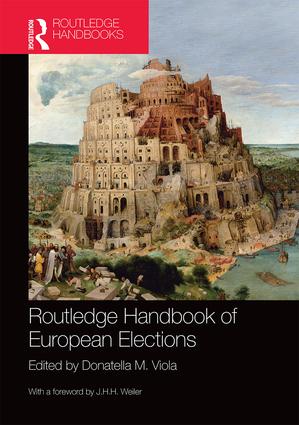 7 Σεπτεμβρίου 201618:30 – 20:30Αίθουσα 2122ος όρ. κτιρίου Νομικής7 Σεπτεμβρίου 201618:30 – 20:30Αίθουσα 2122ος όρ. κτιρίου Νομικής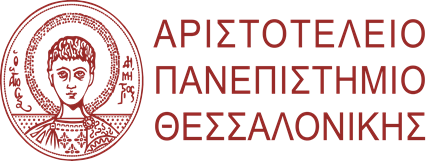 